GYARMATHY TIHAMÉR TOTÓSzitakötő 36. szám, 24-25.oldalAmennyiben ügyesen dolgoztál a bekarikázott helyes megoldások előtti betűk összeolvasásából Gyarmathy Tihamér 1964-es olajfestményének címét kapod megfejtésül!1., Hol született Gyarmathy Tihamér festőművész?É, BudapestÁ, PécsŐ, Bécs2., Hol mutatták be Zenei álmok című festményét első alkalommal?T., tehetségkutató kiállításonB., gimnáziumi kiállításonH., alkotótábori kiállításon3., Melyik zeneszerző NEM ihlette festményre zeneműveivel?G., Bartók BélaM.,Kurtág GyörgyT., Kodály Zoltán4., Kikkel köt művészi szövetséget az 1960-as években?Á., szobrászokŰ., építészekŐ., restaurátorok5., Melyik országban vett részt nemzetközi alkotótáborban 1965-ben?N., LengyelországV., CsehszlovákiaD., Franciaország6., Mi a címe a szobrászi munkáiról forgatott filmnek?É., A fém színeiÚ., Az acél országaŐ., A vas virágai7., Melyik tudományág NEM érdekelte szenvedélyesen?F., kozmológiaS., biológiaV., kozmonautika8., Mely művésszel került szakmai kapcsolatba külföldi tartózkodása után?Ö., Kassák LajosI., Aba-Novák VilmosO., Perlott - Csaba Vilmos9., Melyik országban NEM folytatott tanulmányokat?R., JapánK., NémetországL., Olaszország10., Melyik művészeti egyesület magyarországi csoportjának volt tagja?O., Modern MűvészetU., Elvont MunkacsoportÖ., Elvont Művészet11., Mit jelent a nonfiguratív kifejezés?N., A képen szabályos pontszerű figurák láthatók.S.,A képen nincsenek valóságos, felismerhető alakok vagy épületek.R., A képen egyáltalán nincsenek színek, alakok.12., Ki nevezet „ bioromantiká”-nak művészi kifejezésmódját?F., Kállai FerencB., Kállay MiklósK.,Kállai Ernő13., Melyik festményének tanulmányozásához használhatnánk mikroszkópot?O., ÖrdögökÖ., Szerves életÉ., Változások+1., Melyik állítás igaz „ lírai konstrukciói”-ra?R., A szín az elsődleges éltető elemM., A fény az elsődleges éltető elemL., A forma az elsődleges éltető elem.MEGFEJTÉS : __________________________________________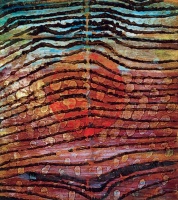 Nézz utána ! Mikor és milyen alkalomból adták ki bélyegképként ezt a festményt !Megoldások:Totó :  ÁTTŰNŐ VÖRÖS KÖRKérdés : 77. Bélyegnap, 2004.